ФЕДЕРАЛЬНОЕ АГЕНТСТВО ЖЕЛЕЗНОДОРОЖНОГО ТРАНСПОРТА Федеральное государственное бюджетное образовательное учреждениевысшего образования«Петербургский государственный университет путей сообщения Императора Александра I»(ФГБОУ ВО ПГУПС)Кафедра «Электрическая тяга»РАБОЧАЯ ПРОГРАММАдисциплины«ЭЛЕКТРОНИКА» (Б1.Б.13)для направления13.03.02 «Электроэнергетика и электротехника» по профилю«Электрический транспорт» Форма обучения – очнаяСанкт-Петербург2018ЛИСТ СОГЛАСОВАНИЙ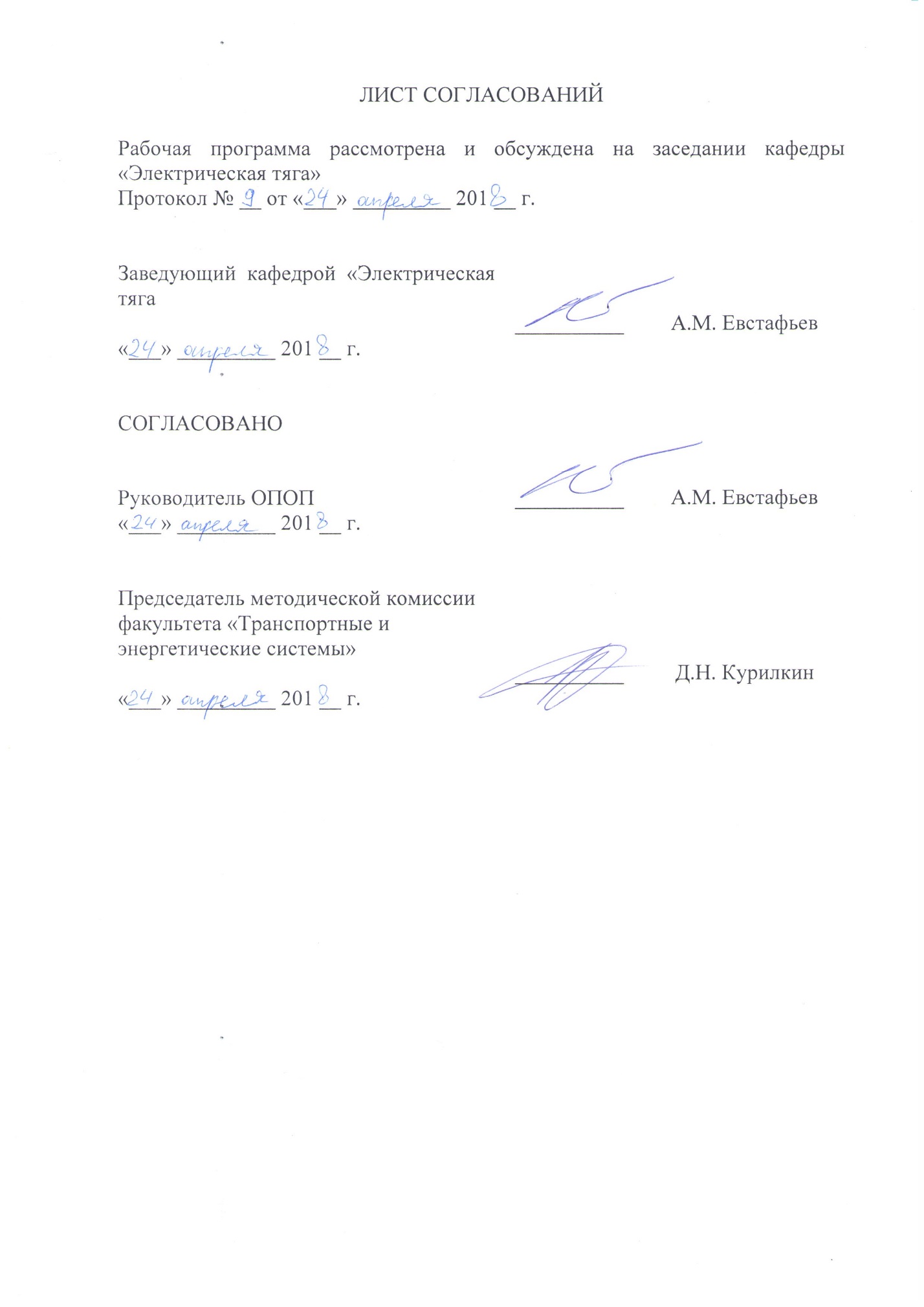 Рабочая программа рассмотрена и обсуждена на заседании кафедры «Электрическая тяга»Протокол № __ от «___» _________ 201 __ г. 1. Цели и задачи дисциплиныРабочая программа составлена в соответствии с ФГОС ВО, утвержденным «03» сентября 2015 г., приказ № 955 по направлению 13.03.02. «Электроэнергетика и электротехника», по профилю «Электрический транспорт», по дисциплине «Электроника».Целью изучения дисциплины «Электроника» является обучение студентов основам анализа процессов в полупроводниковых приборах в нормальных и аварийных режимах; навыкам самостоятельной работы с полупроводниковыми приборами, принципам моделирования полупроводниковых приборов на ЭВМ.Для достижения поставленной цели решаются следующие задачи:изучение основ теории проводимости в металлах, диэлектриках, полупроводниках;изучение проводимости в чистых и примесных полупроводниках;изучение процессов при образовании электронно-дырочных переходов и переходов металл-полупроводник;изучение методов получения электрических переходов;изучение конструкции и свойств полупроводниковых приборов с одним (диоды), двумя (транзисторы) и тремя (тиристоры) переходами;изучение конструкции и свойств униполярных и гибридных (IGBT) транзисторов.изучение способов применения силовых полупроводниковых приборов в схемах преобразователей электрического подвижного состава.2. Перечень планируемых результатов обучения по дисциплине, соотнесенных с планируемыми результатами освоения основной профессиональной образовательной программыПланируемыми результатами обучения по дисциплине являются: приобретение знаний, умений, навыков и/или опыта деятельности.В результате освоения дисциплины обучающийся должен:Знать:основы теории проводимости; способы получения электронно дырочных переходов; вольт-амперную характеристику p-n перехода и её аналитическое выражение; виды полупроводниковых приборов, их основные характеристики и параметры, режимы работы полупроводниковых приборов.уметь:производить выбор полупроводниковых приборов при проектировании схем преобразователей электроэнергии.владеть:методами расчета характеристик полупроводниковых приборов и устройств на их основе;способами математического моделирования схем на основе полупроводниковых приборов.Приобретенные знания, умения, навыки и/или опыт деятельности, характеризующие формирование компетенций, осваиваемые в данной дисциплине, позволяют решать профессиональные задачи, приведенные в соответствующем перечне по видам профессиональной деятельности в п. 2.4 основной профессиональной образовательной программы (ОПОП).Изучение дисциплины направлено на формирование следующих общепрофессиональных компетенций (ОПК), соответствующих виду профессиональной деятельности, на который ориентирована программа специалитета:- способность применять соответствующий физико-математический аппарат, методы анализа и моделирования, теоретического и экспериментального исследования при решении профессиональных задач (ОПК-2);- способность участвовать в планировании, подготовке и выполнении типовых экспериментальных исследований по заданной методике (ПК-1),- способность обрабатывать результаты экспериментов (ПК-2).Область профессиональной деятельности обучающихся, освоивших данную дисциплину, приведена в п. 2.1 ОПОП.Объекты профессиональной деятельности обучающихся, освоивших данную дисциплину, приведены в п. 2.2 ОПОП.3. Место дисциплины в структуре основной профессиональной образовательной программыДисциплина «Электроника» (Б1.Б.13) относится к базовой части и является обязательной дисциплиной.4. Объем дисциплины и виды учебной работыДля очной формы обучения:5. Содержание и структура дисциплины5.1 Содержание дисциплины5.2 Разделы дисциплины и виды занятийДля очной формы обучения:6. Перечень учебно-методического обеспечения для самостоятельной работы обучающихся по дисциплине7. Фонд оценочных средств для проведения текущего контроля успеваемости и промежуточной аттестации обучающихся по дисциплинеФонд оценочных средств по дисциплине является неотъемлемой частью рабочей программы и представлен отдельным документом, рассмотренным на заседании кафедры и утвержденным заведующим кафедрой.8. Перечень основной и дополнительной учебной литературы, нормативно-правовой документации и других изданий, необходимых для освоения дисциплины8.1. Перечень основной учебной литературы, необходимой для освоения дисциплины1. Бурков, А.Т. Электроника и преобразовательная техника. Том 1: Электроника. [Электронный ресурс] – Электрон. дан. – М.: УМЦ ЖДТ, 2015. – 480 с. – Режим доступа: http://e.lanbook.com/book/79994 2. Бурков, А.Т. Электроника и преобразовательная техника. Том 2: Электронная преобразовательная техника. [Электронный ресурс] — Электрон. дан. – М.: УМЦ ЖДТ, 2015. – 307 с. – Режим доступа: http://e.lanbook.com/book/79995 8.2. Перечень дополнительной учебной литературы, необходимой для освоения дисциплины1. Устройства силовой электроники железнодорожного подвижного состава [Электронный ресурс]: учеб. пособие – Электрон. дан. – Москва: УМЦ ЖДТ, 2011. – 471 с. – Режим доступа: https://e.lanbook.com/book/6067 2. Мелешин В.И. Транзисторная преобразовательная техника. М: Техносфера, 2006 г. – 627 с.3. Чаки Ф., Герман И., Ипшич И. и др. Пер с англ. Силовая электроника: примеры и расчеты. М.: Энергоиздат, 1982 г. – 384 с.4. Розанов Ю.К., Рябчицкий М.В., Кваснюк А.А. Силовая электроника: учебник для ВУЗов. – М.: Издательский дом МЭИ, 2007 г. – 632 с.5. Мазнев А.С., Плакс А.В., Евстафьев А.М., Изварин М.Ю. Расчёт широтно-импульсного преобразователя напряжения. Методические указания к курсовой работе. – СПб: ПГУПС, 2004. – 45 с.8.3 Перечень нормативно-правовой документации, необходимой для освоения дисциплины1. ГОСТ 2.730-73 Единая система конструкторской документации (ЕСКД). Обозначения условные графические в схемах. Приборы полупроводниковые. Издание (апрель 2010 г.) с Изменениями N 1, 2, 3, 4, утвержденными в июле 1980 г., апреле 1987 г., марте 1989 г., июле 1991 г. (ИУС 10-80, 7-87, 6-89, 10-91), Поправкой (ИУС 3-91). Сб. ГОСТов. – М.: Стандартинформ, 2010 г.2. ГОСТ 2.710-81. Единая система конструкторской документации. Обозначения буквенно-цифровые в электрических схемах. Сб. ГОСТов. – М.: Стандартинформ, 2010 г.8.4 Другие издания, необходимые для освоения дисциплиныПри освоении данной дисциплины другие издания не используются.9. Перечень ресурсов информационно-телекоммуникационной сети «Интернет», необходимых для освоения дисциплины1. Личный кабинет обучающегося и электронная информационно-образовательная среда. [Электронный ресурс]. – Режим доступа: http://sdo.pgups.ru/ (для доступа к полнотекстовым документам требуется авторизация).2. Электронно-библиотечная система «Лань». [Электронный ресурс].– Режим доступа: http://e.lanbook.com/10. Методические указания для обучающихся по освоению дисциплиныПорядок изучения дисциплины следующий:1. Освоение разделов дисциплины производится в порядке, приведенном в разделе 5 «Содержание и структура дисциплины». Обучающийся должен освоить все разделы дисциплины с помощью учебно-методического обеспечения, приведенного в разделах 6, 8 и 9 рабочей программы. 	2. Для формирования компетенций обучающийся должен представить выполненные типовые контрольные задания или иные материалы, необходимые для оценки знаний, умений, навыков и (или) опыта деятельности, предусмотренные текущим контролем (см. фонд оценочных средств по дисциплине).По итогам текущего контроля по дисциплине, обучающийся должен пройти промежуточную аттестацию (см. фонд оценочных средств по дисциплине).11. Перечень информационных технологий, используемых при осуществлении образовательного процесса по дисциплине, включая перечень программного обеспечения и информационных справочных систем	Перечень информационных технологий, используемых при осуществлении образовательного процесса по дисциплине:- технические средства (компьютерная техника и средства связи (персональные компьютеры, проектор, интерактивная доска, видеокамеры, акустическая система и т.д.);- методы обучения с использованием информационных технологий (компьютерное тестирование, демонстрация мультимедийных материалов, компьютерный лабораторный практикум и т.д.);- перечень Интернет-сервисов и электронных ресурсов (поисковые системы, электронная почта, профессиональные, тематические чаты и форумы, системы аудио и видео конференций, онлайн-энциклопедии и справочники, электронные учебные и учебно-методические материалы).Дисциплина обеспечена необходимым комплектом лицензионного программного обеспечения, установленного на технических средствах, размещенных в специальных помещениях и помещениях для самостоятельной работы.12. Описание материально-технической базы, необходимой для осуществления образовательного процесса по дисциплинеМатериально-техническая база соответствует действующим санитарным и противопожарным правилам и нормам и обеспечивает проведение всех видов дисциплинарной и междисциплинарной подготовки и научно-исследовательской работ обучающихся, предусмотренных учебным планом по специальности 13.03.02 «Электроэнергетика и электротехника».Материально-техническая база содержит помещения для проведения занятий лекционного типа, занятий семинарского типа, курсового проектирования (выполнения курсовых работ), групповых и индивидуальных консультаций, текущего контроля и промежуточной аттестации, а также помещения для самостоятельной работы и помещения для хранения и профилактического обслуживания учебного оборудования, укомплектованные специализированной мебелью и техническими средствами обучения, служащими для представления учебной информации большой аудитории (настенным экраном с дистанционным управлением, маркерной доской, считывающим устройством для передачи информации в компьютер, мультимедийным проектором и другими информационно-демонстрационными средствами).В случае отсутствия в аудитории технических средств обучения для предоставления учебной информации используется переносной проектор и маркерная доска (стена).Для проведения занятий лекционного типа используются наборы демонстрационного оборудования и учебно-наглядных пособий в виде презентаций (плакатов), которые обеспечивают тематические иллюстрации в соответствии с рабочей программой дисциплины.Лаборатории, необходимые для реализации программы бакалавриата, оснащены соответствующим лабораторным оборудованием.Помещения для самостоятельной работы обучающихся оснащены компьютерной техникой с возможностью подключения к сети «Интернет» и обеспечением доступа в электронную информационно-образовательную среду.Заведующий кафедрой «Электрическая тяга»__________А.М. Евстафьев«___» _________ 201 __ г.СОГЛАСОВАНОРуководитель ОПОП__________А.М. Евстафьев«___» _________ 201 __ г.Председатель методической комиссии факультета «Транспортные и энергетические системы»__________Д.Н. Курилкин«___» _________ 201 __ г.Вид учебной работыВсего часовСеместрВид учебной работыВсего часов4Контактная работа (по видам учебных занятий)В том числе:лекции (Л)практические работы (ПР)лабораторные работы (ЛР)6834-346834-34Самостоятельная работа (СРС) (всего)6767Контроль4545Форма контроля знанийЭЭОбщая трудоемкость: час / з.е.180/5180/5№ п/пНаименование раздела дисциплиныСодержание разделаСодержание предмета «Силовая электроника»определение и структура дисциплины «Силовая электроника»; история развития электроникиКлассификация электронных приборовклассификация электронных прибороввакуумные электронные приборыгазонаполненные электронные приборыполупроводниковые приборыОсновы теории проводимостиосновные постулаты и гипотезы теории строения атома;энергетические уровни атомов и их расщепление;зонная теория проводимости;зонная модель проводимости проводников;зонная модель проводимости изоляторов;зонная модель проводимости полупроводников.Проводимость полупроводниковсобственная проводимость полупроводников;примесная (электронная и дырочная) проводимость полупроводников;дрейф и диффузия носителей заряда.Электрические переходыклассификация электрических переходов;электронно-дырочный (p-n) переход;переходы металл-полупроводник;электрические свойства переходов;вольтамперная характеристика p-n перехода и её аналитическое выражение; виды пробоев p-n перехода;способы получения p-n перехода.Полупроводниковые диодыопределение и условные обозначения полупроводникового диода;свойства  и разновидности полупроводниковых диодов;конструкция слаботочных и силовых полупроводниковых диодов;вольтамперная характеристика полупроводникового диода и методы её аппроксимации;кусочно-линейная модель вольтамперной характеристики диода и её параметры;применение выпрямительных  диодов;специальные типы диодов (стабилитрон, диод Шоттки, туннельный диод, варикап, светодиод, фотодиод, фотоэлемент, оптрон, магнитодиод);маркировка отечественных и зарубежных силовых и слаботочных диодов;групповое соединение диодов.  Транзисторыклассификация транзисторов;условное обозначение транзисторов на электрических схемах;принцип действия биполярного транзистора;разновидности биполярных транзисторовосновные статические характеристики биполярных транзисторов;схемы включения биполярных транзисторов в электрические цепи;режимы работы биполярных транзисторов;принцип усиления электрических сигналов;разновидности униполярных(полевых) транзисторов;принцип действия униполярных (полевых) транзисторов;основные характеристики униполярных транзисторов;схемы включения униполярных транзисторов в электрические цепи;биполярные транзисторы с изолированным затвором (IGBT);работа транзисторов (IGBT) в ключевом режиме;управление биполярными транзисторами c изолированным затвором.Тиристорыопределение тиристора;разновидности и условные обозначения тиристоров;принцип действия тиристора;схема замещения тиристора и её параметры;вольтамперная характеристика однооперационного тиристора;особенности конструкции силовых тиристоров;основные параметры тиристоров;маркировка слаботочных и силовых тиристоров;групповое соединение тиристоров;защитные цепи  тиристоров.Элементы Холла и полупроводниковые резисторыпринцип действия и конструкция  датчиков тока и напряжения на основе элементов Холла;варисторы: принцип действия, применение.Интегральные полупроводниковые приборыклассификация интегральных полупроводниковых приборов и их условные обозначения;операционные усилители;микросхемы с логическими функциями;микропроцессоры;силовые модули: диодные сборки, тиристорно-диодные модули, IGBT модули;маркировка силовых модулей.Тепловой режим работы силовых полупроводниковых приборовнеобходимость охлаждения;конструкция охладителей силовых полупроводниковых приборов;расчет тепловых сопротивлений и теплового режима.№ п/пНаименование разделов дисциплиныЛПРЛРСРС1234561Содержание предмета «Силовая электроника»2––22Классификация электронных приборов2––113Основы теории проводимости2––44Проводимость полупроводников2––65Электрические переходы2-266Полупроводниковые диоды4-667Транзисторы6-688Тиристоры6-869Элементы Холла и полупроводниковые резисторы2-6610Интегральные полупроводниковые  приборы2-6411Тепловой режим работы силовых полупроводниковых приборов4-–8ИтогоИтого34-3467№п/пНаименование раздела дисциплиныПеречень учебно-методического обеспеченияСодержание предмета «Силовая электроника»1. Бурков, А.Т. Электроника и преобразовательная техника. Том 1: Электроника. [Электронный ресурс] – Электрон. дан. – М.: УМЦ ЖДТ, 2015. – 480 с. – Режим доступа: http://e.lanbook.com/book/79994  2. Бурков, А.Т. Электроника и преобразовательная техника. Том 2: Электронная преобразовательная техника. [Электронный ресурс] — Электрон. дан. – М.: УМЦ ЖДТ, 2015. – 307 с. – Режим доступа: http://e.lanbook.com/book/799953. Розанов Ю.К., Рябчицкий М.В., Кваснюк А.А. Силовая электроника: учебник для ВУЗов. – М.: Издательский дом МЭИ, 2007 г. – 632 с.Классификация электронных приборов1. Бурков, А.Т. Электроника и преобразовательная техника. Том 1: Электроника. [Электронный ресурс] – Электрон. дан. – М.: УМЦ ЖДТ, 2015. – 480 с. – Режим доступа: http://e.lanbook.com/book/79994  2. Бурков, А.Т. Электроника и преобразовательная техника. Том 2: Электронная преобразовательная техника. [Электронный ресурс] — Электрон. дан. – М.: УМЦ ЖДТ, 2015. – 307 с. – Режим доступа: http://e.lanbook.com/book/799953. Розанов Ю.К., Рябчицкий М.В., Кваснюк А.А. Силовая электроника: учебник для ВУЗов. – М.: Издательский дом МЭИ, 2007 г. – 632 с.Основы теории проводимости1. Бурков, А.Т. Электроника и преобразовательная техника. Том 1: Электроника. [Электронный ресурс] – Электрон. дан. – М.: УМЦ ЖДТ, 2015. – 480 с. – Режим доступа: http://e.lanbook.com/book/79994  2. Бурков, А.Т. Электроника и преобразовательная техника. Том 2: Электронная преобразовательная техника. [Электронный ресурс] — Электрон. дан. – М.: УМЦ ЖДТ, 2015. – 307 с. – Режим доступа: http://e.lanbook.com/book/799953. Розанов Ю.К., Рябчицкий М.В., Кваснюк А.А. Силовая электроника: учебник для ВУЗов. – М.: Издательский дом МЭИ, 2007 г. – 632 с.Проводимость полупроводников1. Бурков, А.Т. Электроника и преобразовательная техника. Том 1: Электроника. [Электронный ресурс] – Электрон. дан. – М.: УМЦ ЖДТ, 2015. – 480 с. – Режим доступа: http://e.lanbook.com/book/79994  2. Бурков, А.Т. Электроника и преобразовательная техника. Том 2: Электронная преобразовательная техника. [Электронный ресурс] — Электрон. дан. – М.: УМЦ ЖДТ, 2015. – 307 с. – Режим доступа: http://e.lanbook.com/book/799953. Розанов Ю.К., Рябчицкий М.В., Кваснюк А.А. Силовая электроника: учебник для ВУЗов. – М.: Издательский дом МЭИ, 2007 г. – 632 с.Электрические переходы1. Бурков, А.Т. Электроника и преобразовательная техника. Том 1: Электроника. [Электронный ресурс] – Электрон. дан. – М.: УМЦ ЖДТ, 2015. – 480 с. – Режим доступа: http://e.lanbook.com/book/79994  2. Бурков, А.Т. Электроника и преобразовательная техника. Том 2: Электронная преобразовательная техника. [Электронный ресурс] — Электрон. дан. – М.: УМЦ ЖДТ, 2015. – 307 с. – Режим доступа: http://e.lanbook.com/book/799953. Розанов Ю.К., Рябчицкий М.В., Кваснюк А.А. Силовая электроника: учебник для ВУЗов. – М.: Издательский дом МЭИ, 2007 г. – 632 с.Полупроводниковые диоды1. Бурков, А.Т. Электроника и преобразовательная техника. Том 1: Электроника. [Электронный ресурс] – Электрон. дан. – М.: УМЦ ЖДТ, 2015. – 480 с. – Режим доступа: http://e.lanbook.com/book/79994  2. Бурков, А.Т. Электроника и преобразовательная техника. Том 2: Электронная преобразовательная техника. [Электронный ресурс] — Электрон. дан. – М.: УМЦ ЖДТ, 2015. – 307 с. – Режим доступа: http://e.lanbook.com/book/799953. Розанов Ю.К., Рябчицкий М.В., Кваснюк А.А. Силовая электроника: учебник для ВУЗов. – М.: Издательский дом МЭИ, 2007 г. – 632 с.Транзисторы1. Бурков, А.Т. Электроника и преобразовательная техника. Том 1: Электроника. [Электронный ресурс] – Электрон. дан. – М.: УМЦ ЖДТ, 2015. – 480 с. – Режим доступа: http://e.lanbook.com/book/79994  2. Бурков, А.Т. Электроника и преобразовательная техника. Том 2: Электронная преобразовательная техника. [Электронный ресурс] — Электрон. дан. – М.: УМЦ ЖДТ, 2015. – 307 с. – Режим доступа: http://e.lanbook.com/book/799953. Розанов Ю.К., Рябчицкий М.В., Кваснюк А.А. Силовая электроника: учебник для ВУЗов. – М.: Издательский дом МЭИ, 2007 г. – 632 с.Тиристоры1. Бурков, А.Т. Электроника и преобразовательная техника. Том 1: Электроника. [Электронный ресурс] – Электрон. дан. – М.: УМЦ ЖДТ, 2015. – 480 с. – Режим доступа: http://e.lanbook.com/book/79994  2. Бурков, А.Т. Электроника и преобразовательная техника. Том 2: Электронная преобразовательная техника. [Электронный ресурс] — Электрон. дан. – М.: УМЦ ЖДТ, 2015. – 307 с. – Режим доступа: http://e.lanbook.com/book/799953. Розанов Ю.К., Рябчицкий М.В., Кваснюк А.А. Силовая электроника: учебник для ВУЗов. – М.: Издательский дом МЭИ, 2007 г. – 632 с.Элементы Холла и полупроводниковые резисторы1. Бурков, А.Т. Электроника и преобразовательная техника. Том 1: Электроника. [Электронный ресурс] – Электрон. дан. – М.: УМЦ ЖДТ, 2015. – 480 с. – Режим доступа: http://e.lanbook.com/book/79994  2. Бурков, А.Т. Электроника и преобразовательная техника. Том 2: Электронная преобразовательная техника. [Электронный ресурс] — Электрон. дан. – М.: УМЦ ЖДТ, 2015. – 307 с. – Режим доступа: http://e.lanbook.com/book/799953. Розанов Ю.К., Рябчицкий М.В., Кваснюк А.А. Силовая электроника: учебник для ВУЗов. – М.: Издательский дом МЭИ, 2007 г. – 632 с.Интегральные полупроводниковые  приборы1. Бурков, А.Т. Электроника и преобразовательная техника. Том 1: Электроника. [Электронный ресурс] – Электрон. дан. – М.: УМЦ ЖДТ, 2015. – 480 с. – Режим доступа: http://e.lanbook.com/book/79994  2. Бурков, А.Т. Электроника и преобразовательная техника. Том 2: Электронная преобразовательная техника. [Электронный ресурс] — Электрон. дан. – М.: УМЦ ЖДТ, 2015. – 307 с. – Режим доступа: http://e.lanbook.com/book/799953. Розанов Ю.К., Рябчицкий М.В., Кваснюк А.А. Силовая электроника: учебник для ВУЗов. – М.: Издательский дом МЭИ, 2007 г. – 632 с.Тепловой режим работы силовых полупроводниковых приборов1. Бурков, А.Т. Электроника и преобразовательная техника. Том 1: Электроника. [Электронный ресурс] – Электрон. дан. – М.: УМЦ ЖДТ, 2015. – 480 с. – Режим доступа: http://e.lanbook.com/book/79994  2. Бурков, А.Т. Электроника и преобразовательная техника. Том 2: Электронная преобразовательная техника. [Электронный ресурс] — Электрон. дан. – М.: УМЦ ЖДТ, 2015. – 307 с. – Режим доступа: http://e.lanbook.com/book/799953. Розанов Ю.К., Рябчицкий М.В., Кваснюк А.А. Силовая электроника: учебник для ВУЗов. – М.: Издательский дом МЭИ, 2007 г. – 632 с.Разработчик программы:к.т.н., доцент____________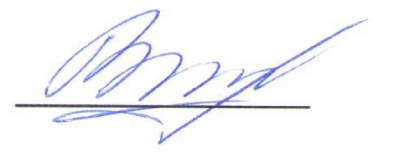 В.А. Васильев«23» апреля 2018 г.